ФЕДЕРАЛЬНОЕ АГЕНТСТВО ЖЕЛЕЗНОДОРОЖНОГО ТРАНСПОРТА Федеральное государственное бюджетное образовательное учреждение высшего образования«Петербургский государственный университет путей сообщения Императора Александра I»(ФГБОУ ВО ПГУПС)Кафедра «Бухгалтерский учет и аудит»РАБОЧАЯ ПРОГРАММАдисциплины«КОНСОЛИДИРОВАННАЯ ФИНАНСОВАЯ ОТЧЕТНОСТЬ» (Б1.В.ДВ.8.2) для направления38.03.01 «Экономика»по профилю«Бухгалтерский учет, анализ и аудит»Форма обучения – очная, заочнаяСанкт-Петербург2019ЛИСТ СОГЛАСОВАНИЙ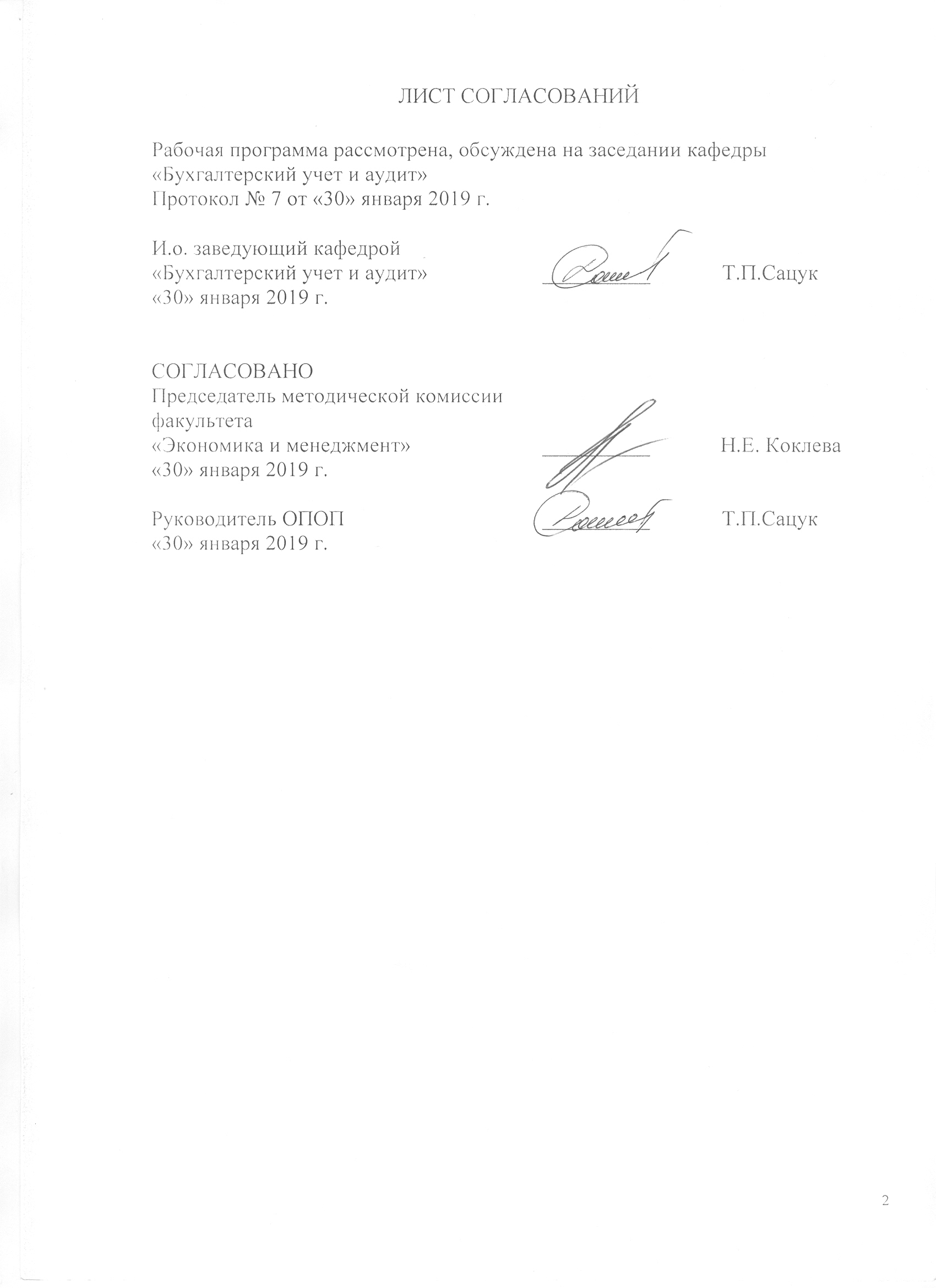 Рабочая программа рассмотрена, обсуждена на заседании кафедры «Бухгалтерский учет и аудит»Протокол № 15 от «11» апреля 2018 г.1. Цели и задачи дисциплиныРабочая программа составлена в соответствии с ФГОС ВО, утвержденным «12» ноября 2015г., приказ № 1327 по направлению38.03.01 «Экономика», по дисциплине «Консолидированная финансовая отчетность».Целью изучения дисциплины «Консолидированная финансовая отчетность» является формирование у обучающихся понимания состава, содержания и назначения консолидированной финансовой отчетности в системе бухгалтерского учета и исходя из требований внешних и внутренних пользователей отчетности.Для достижения поставленной цели решаются следующие задачи:формирование знаний о содержании консолидированной финансовой отчетности, ее видах и составе;усвоение теоретических основ концепции консолидированной отчетности в отечественной и международной практике, ее нормативного регулирования; использование данных бухгалтерского учета и бухгалтерской отчетности группы взаимосвязанных организаций для составления консолидированной финансовой отчетности.2. Перечень планируемых результатов обучения по дисциплине, соотнесенных с планируемыми результатами освоения основной профессиональной образовательной программыПланируемыми результатами обучения по дисциплине являются: приобретение знаний, умений, навыков.В результате освоения дисциплины обучающийся должен:ЗНАТЬ:требования к составу и заполнению форм консолидированной финансовой отчетности;систему сбора, обработки и подготовки информации для составления консолидированной финансовой отчетности;сущность и особенности формирования консолидированной финансовой отчетности при включении предприятий с различными видами контроля.УМЕТЬ:использовать систему знаний для правильного отражения результатов хозяйственной деятельности в формах консолидированной отчетности;использовать нормативные правовые документы, регулирующие бухгалтерский учет в процессе составления консолидированной отчетности;выявлять и исправлять допущенные ошибки в консолидированной отчетности;на примере конкретных данных составлять полный комплект форм консолидированной отчетности.ВЛАДЕТЬ:навыками формирования консолидированной финансовой отчетности;приемами формирования консолидированной финансовой отчетности группы организаций;навыками использования для задач формирования консолидированной отчетности современных технических средств и информационных технологий.Приобретенные знания, умения, навыки, характеризующие формирование компетенций, осваиваемые в данной дисциплине, позволяют решать профессиональные задачи, приведенные в соответствующем перечне по видам профессиональной деятельности в п. 2.4 общей характеристики основной профессиональной образовательной программы (ОПОП). Изучение дисциплины направлено на формирование следующих общекультурных компетенций (ОК):способностью использовать основы правовых знаний в различных сферах деятельности(ОК-6)Изучение дисциплины направлено на формирование следующих общепрофессиональных компетенций (ОПК):способностью осуществлять сбор, анализ и обработку данных, необходимых для решения профессиональных задач(ОПК-2)Изучение дисциплины направлено на формирование следующихпрофессиональных компетенций (ПК),соответствующихвидам профессиональной деятельности, на которые ориентирована программа бакалавриата:аналитическая, научно-исследовательская деятельность:способностью анализировать и интерпретировать финансовую, бухгалтерскую и иную информацию, содержащуюся в отчетности предприятий различных форм собственности, организаций, ведомств и т.д. и использовать полученные сведения для принятия управленческих решений(ПК-5);учетная деятельность:способностью отражать на счетах бухгалтерского учета результаты хозяйственной деятельности за отчетный период, составлять формы бухгалтерской и статистической отчетности, налоговые декларации (ПК-17).Область профессиональной деятельности обучающихся, освоивших данную дисциплину, приведена в п. 2.1 общей характеристики ОПОП.Объекты профессиональной деятельности обучающихся, освоивших данную дисциплину, приведены в п. 2.2 общей характеристики ОПОП.3. Место дисциплины в структуре основной профессиональной образовательной программыДисциплина «Консолидированная финансовая отчетность» (Б1.В.ДВ.8.2) относится к вариативной части и является дисциплиной по выборуобучающегося.4. Объем дисциплины и виды учебной работыДля очной формы обучения: Для заочной формы обучения: 5. Содержание и структура дисциплины5.1 Содержание дисциплины5.2 Разделы дисциплины и виды занятийДля очной формы обучения: Для заочной формы обучения: 6. Перечень учебно-методического обеспечения для самостоятельной работы обучающихся по дисциплине7. Фонд оценочных средств для проведения текущего контроля успеваемости и промежуточной аттестации обучающихся по дисциплинеФонд оценочных средств по дисциплине является неотъемлемой частью рабочей программы и представлен отдельным документом, рассмотренным на заседании кафедры и утвержденным заведующим кафедрой.8. Перечень основной и дополнительной учебной литературы, нормативно-правовой документации и других изданий, необходимых для освоения дисциплины8.1 Перечень основной учебной литературы, необходимой для освоения дисциплиныРовенских, В. А. Бухгалтерская (финансовая) отчетность. [Электронный ресурс] / В. А. Ровенских, И. А. Слабинская. - Москва : Дашков и К, 2014. - 364 с. Режим доступа: http://ibooks.ru/reading.php?productid=3423578.2 Перечень дополнительной учебной литературы, необходимой для освоения дисциплины1. Бухгалтерский финансовый учет. Учебник   Керимов В. Э. Москва:  Дашков и К, 2014 г. , 688 с. Режим доступа: http://ibooks.ru/reading.php?productid=3423662. Широбоков, В.Г. Бухгалтерская (финансовая) отчетность в организациях АПК [Электронный ресурс] : учебник. — Электрон.дан. — М. : Финансы и статистика, 2010. — 145 с. — Режим доступа: http://e.lanbook.com/books/element.php?pl1_id=53828.3 Перечень нормативно-правовой документации, необходимой для освоения дисциплины1. 	«О консолидированной финансовой отчетности» Федеральный закон от 27.06.2010 г. N 208-ФЗ с изменениями и дополнениями;2.	Международный стандарт финансовой отчетности (IFRS) 10 «Консолидированная финансовая отчетность" Приказ Министерства финансов Российской Федерации от 18.07.2012 N 106н с изменениями и дополнениями;3.	«О бухгалтерском учете» Федеральный закон от 06  декабря 2011г. №402–ФЗ;4.	Положение  по ведению бухгалтерского учета и бухгалтерской отчетности в РФ, утверждено приказом  МФ РФ от 29.07.98 г. №34 н. (с изменениями и дополнениями);5.	Положение по бухгалтерскому учету "Учетная политика организации" ПБУ 1/2008. Утв. приказом Министерства финансов Российской Федерации от 06.10.2008 N 106н;6.	Положение по бухгалтерскому учету "Бухгалтерская отчетность организации ПБУ 4/99. Утв. приказом Министерства финансов Российской Федерации от 06.07.99 N 43н (в ред. приказа Минфина РФ от 18.09.2006 N 115н);7.	«О формах бухгалтерской отчетности организаций» Утв. приказом Министерства финансов Российской Федерации от 2 июля 2010. №66н;8.	Указание Банка России от 1 сентября 2014 г. N 3374-у «О порядке представления в банк России годовой консолидированной финансовой отчетности организациями, указанными в пунктах 2 - 5 и 8 части 1 статьи 2 федерального закона от 27 июля 2010 года N 208-фз "о консолидированной финансовой отчетности"»;8.4 Другие издания, необходимые для освоения дисциплины1. Чая В.Т.     Международные стандарты финансовой отчетности [Текст] : учебник и практикум для бакалавров : по дисциплине национального регионального компонента для студентов высших учебных заведений, обучающихся по направлению 080100 "Экономика" / В. Т. Чая, Г. В. Чая ; Моск. гос. ун-т им. М.В. Ломоносова. - 4-е изд., перераб. и доп. - Москва :Юрайт, 2014. - 417 с;2. Журнал «Международный бухгалтерский учет»// Информационно-справочная система «Консультант Плюс»;3.Берг О. Консолидированная финансовая отчетность// Российский бухгалтер, 2014, N 8;4.	Модеров  С. Быстрая консолидация финансовой отчетности по МСФО - использование совместимой отчетности//Бухгалтерия и банки, 2014, N 6;5.	Генералова Н.В. Эволюция регулирования консолидированной финансовой отчетности в России // "Международный бухгалтерский учет", 2014, N 29;6.	Плотников В.С., Юсупова И.В. Эволюция концепции консолидированной финансовой отчетности // Международный бухгалтерский учет. 2013. N 13. С. 2 - 7.7.	Горшкова Н.В. Историческое развитие консолидированного учета и отчетности в Российской Федерации // Международный бухгалтерский учет. 2012. N 16. С. 2 – 6;8.	Соколова Т.А., Бородин О.С. Консолидированная отчетность и ее нормативно-методическое обеспечение // Право и экономика. 2012. N 9. С. 58 – 62;9.	Бурлакова О. В. Современные методологические проблемы консолидированного учёта / В. Г. Гетьман. — М.: Бухгалтерский учёт, 2008. — 367 с.9. Перечень ресурсов информационно-телекоммуникационной сети «Интернет», необходимых для освоения дисциплиныИнформационно правовой портал Гарант [Электронный ресурс]. Режим доступа:http:// www.garant.ru/, свободный. — Загл. с экранаКонсультант плюс. Правовой сервер [Электронный ресурс]. Режим доступа: http://www.consultant.ru/, свободный. — Загл. с экрана.Российская газета   - официальное издание для документов Правительства РФ [Электронный ресурс]. Режим доступа: http://www.rg.ru, свободный. — Загл. с экрана.Электронная библиотека экономической и деловой литературы [Электронный ресурс]. Режим доступа: http://www.aup.ru/library/, свободный. — Загл. с экрана.Электронно-библиотечная система ibooks.ru [Электронный ресурс]. Режим доступа: http://ibooks.ru/ — Загл. с экрана.Электронно-библиотечная система ЛАНЬ [Электронный ресурс]. Режим доступа: https://e.lanbook.com/books — Загл. с экрана.Личный кабинет обучающегося и электронная информационно-образовательная среда [Электронный ресурс]. Режим доступа: http://sdo.pgups.ru (для доступа к полнотекстовым документам требуется авторизация).  10. Методические указания для обучающихся по освоению дисциплиныПорядок изучения дисциплины следующий:Освоение разделов дисциплины производится в порядке, приведенном в разделе 5 «Содержание и структура дисциплины». Обучающийся должен освоить все разделы дисциплины с помощью учебно-методического обеспечения, приведенного в разделах 6, 8 и 9 рабочей программы. Для формирования компетенций обучающийся должен представить выполненные типовые контрольные задания или иные материалы, необходимые для оценки знаний, умений, навыков, предусмотренные текущим контролем (см. фонд оценочных средств по дисциплине).По итогам текущего контроля по дисциплине, обучающийся должен пройти промежуточную аттестацию (см. фонд оценочных средств по дисциплине).11. Перечень информационных технологий, используемых при осуществлении образовательного процесса по дисциплине, включая перечень программного обеспечения и информационных справочных системПеречень информационных технологий, используемых при осуществлении образовательного процесса по дисциплине:технические средства (компьютерная техника, наборы демонстрационного оборудования);методы обучения с использованием информационных технологий (демонстрация мультимедийных материалов);личный кабинет обучающегося и электронная информационно-образовательная среда [Электронный ресурс]. Режим доступа: http://sdo.pgups.ru (для доступа к полнотекстовым документам требуется авторизация);интернет-сервисы и электронные ресурсы согласно п. 9 рабочей программы;программное обеспечение:Дисциплина обеспечена необходимым комплектом лицензионного программного обеспечения, установленного на технических средствах, размещенных в специальных помещениях и помещениях для самостоятельной работы: операционнаясистемаMicrosoft Windows 7;Microsoft Word 2010;Microsoft Excel 2010;Microsoft PowerPoint 2010;12. Описание материально-технической базы, необходимой для осуществления образовательного процесса по дисциплинеМатериально-техническая база, необходимая для осуществления образовательного процесса по дисциплине включает в свой состав специальные помещения:учебные аудитории для проведения занятий лекционного типа, занятий семинарского типа, курсового проектирования (выполнения курсовых работ), групповых и индивидуальных консультаций, текущего контроля и промежуточной аттестации, помещения для самостоятельной работы;помещения для хранения и профилактического обслуживания учебного оборудования. Специальные помещения должны быть укомплектованы специализированной мебелью и техническими средствами обучения, служащими для представления учебной информации большой аудитории. Для проведения занятий лекционного типа предлагаются наборы демонстрационного оборудования и учебно-наглядных пособий, обеспечивающие тематические иллюстрации, соответствующие примерным программам дисциплин (модулей), рабочим учебным программам дисциплин (модулей).Помещения для самостоятельной работы обучающихся должны быть оснащены компьютерной техникой с возможностью подключения к сети "Интернет" и обеспечением доступа в электронную информационно-образовательную среду организации.Число посадочных мест в лекционной аудитории больше либо равно списочному составу потока, а в аудитории для практических занятий (семинаров) – списочному составу группы обучающихся.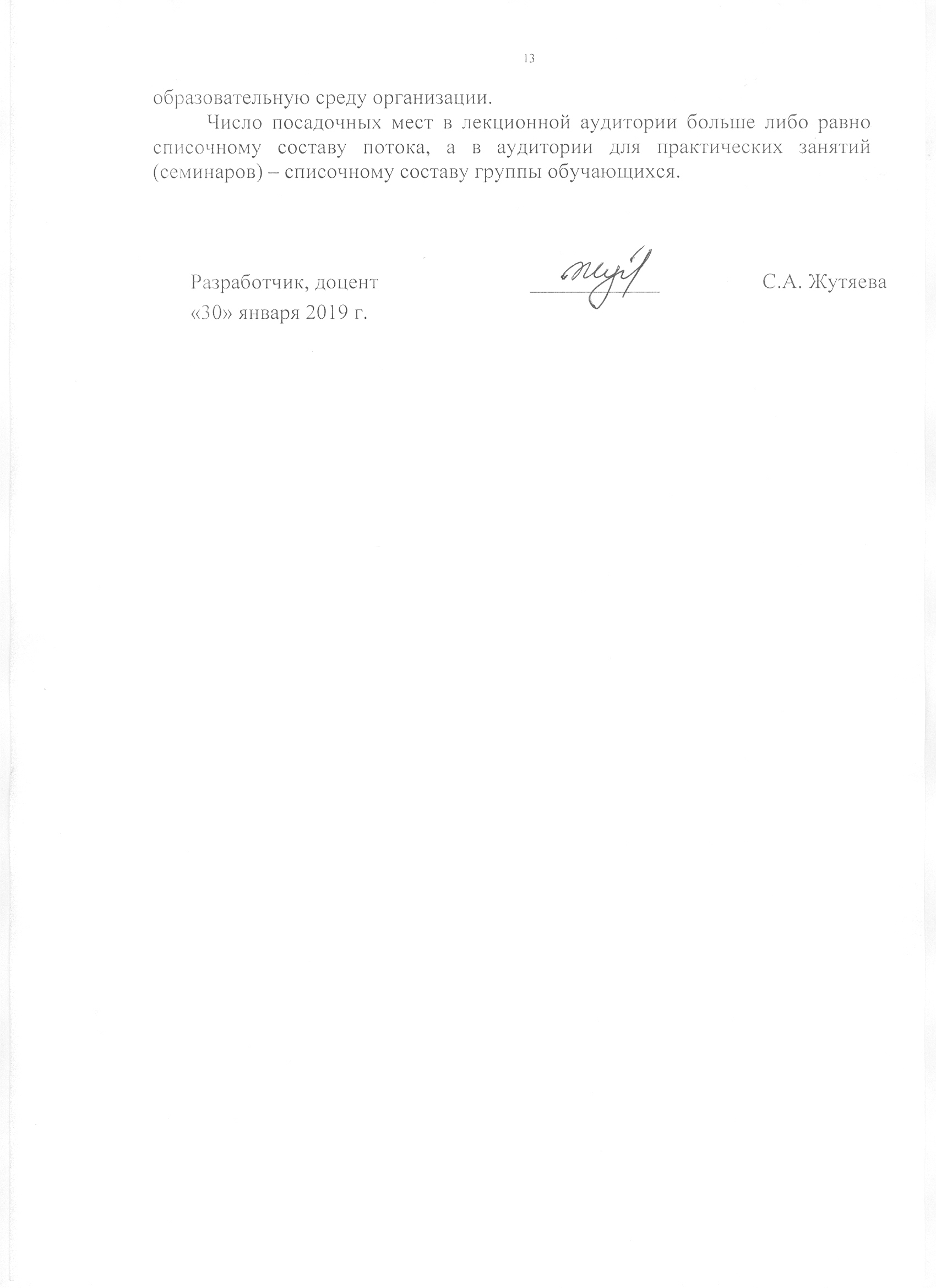 И.о. заведующего кафедрой«Бухгалтерский учет и аудит»__________Т.П. Сацук«11» апреля 2018 г.СОГЛАСОВАНОПредседатель методической комиссии факультета «Экономика и менеджмент»__________    Н.Е. Коклева«11» апреля 2018 г.Руководитель ОПОП__________Т.П. Сацук«11» апреля 2018 г.Вид учебной работыВсего часовСеместрВид учебной работыВсего часов7Контактная работа (по видам учебных занятий)В том числе:лекции (Л)практические занятия (ПЗ)лабораторные работы (ЛР)321616321616Самостоятельная работа (СРС) (всего)3131Контроль99Форма контроля знанийЗЗОбщая трудоемкость: час / з.е.72/272/2Вид учебной работыВсего часовКурсВид учебной работыВсего часов5Контактная работа (по видам учебных занятий)В том числе:лекции (Л)практические занятия (ПЗ)лабораторные работы (ЛР)12661266Самостоятельная работа (СРС) (всего)5656Контроль44Форма контроля знанийЗ, КЛРЗ, КЛРОбщая трудоемкость: час / з.е.72/272/2№ п/пНаименование раздела дисциплиныСодержание раздела1Консолидированная финансовая отчетность, ее сущность и содержаниеКонсолидированная финансовая отчетность: понятие и пользователи отчетности. Цели и задачи консолидированной финансовой отчетности. Регулирование консолидированной отчетности в РФ и в международной бухгалтерской практике. Представление консолидированной отчетности. Аудит консолидированной отчетности. Состав консолидированной отчетности. 2Процедуры и методы консолидацииПроцедуры консолидации. Методы консолидации: метод долевого участия, метод полной консолидации, метод пропорциональной консолидации.3Консолидированная финансовая отчетность в соответствии с требованиями МСФОПрименение техники консолидации при построенииконсолидированной финансовой отчетности в соответствии с требованиямиМСФО4Консолидированный бухгалтерский балансПостроение консолидированного бухгалтерского баланса. Правила оценки статей баланса, содержание статей баланса. Техника составления консолидированного бухгалтерского баланса.5Консолидированный отчет о финансовых результатахСтруктура консолидированного отчета. Подготовка учетных регистров группы к составлению отчета о финансовых результатах. Порядок  заполнения отчета. 6Консолидированный отчет об изменениях капиталаХарактеристика и порядок заполнения разделов. Балансовый принцип заполнения основных разделов. Взаимосвязь Бухгалтерского баланса и отчета об изменениях капитала.7Консолидированный отчет о движении денежных средствПодготовка учетных регистров группы к составлению отчета о движении денежных средств. Структура отчета. Характеристика  разделов и порядок их заполнения8Пояснения к консолидированной финансовой отчетности и их содержаниеНазначение пояснений. Содержание и возможная структура (табличная, текстовая) пояснений.№ п/пНаименование раздела дисциплиныЛПЗЛРСРС1Консолидированная финансовая отчетность, ее сущность и содержание2232Процедуры и методы консолидации2233Консолидированная финансовая отчетность в соответствии с требованиями МСФО2234Консолидированный бухгалтерский баланс2235Консолидированный отчет о финансовых результатах2236Консолидированный отчет об изменениях капитала2237Консолидированный отчет о движении денежных средств2238Пояснения к консолидированной финансовой отчетности и их содержание2210ИтогоИтого161631№ п/пНаименование раздела дисциплиныЛПЗЛРСРС1Консолидированная финансовая отчетность, ее сущность и содержание162Процедуры и методы консолидации1183Консолидированная финансовая отчетность в соответствии с требованиями МСФО184Консолидированный бухгалтерский баланс1185Консолидированный отчет о финансовых результатах1186Консолидированный отчет об изменениях капитала167Консолидированный отчет о движении денежных средств1168Пояснения к консолидированной финансовой отчетности и их содержание16ИтогоИтого6656№п/пНаименование раздела дисциплиныПеречень учебно-методического обеспечения1Консолидированная финансовая отчетность, ее сущность и содержание«О консолидированной финансовой отчетности» Федеральный закон от 27.06.2010 г. N 208-ФЗ с изменениями и дополнениями2Процедуры и методы консолидации«О консолидированной финансовой отчетности» Федеральный закон от 27.06.2010 г. N 208-ФЗ с изменениями и дополнениямиМеждународный стандарт финансовой отчетности (IFRS) 10 «Консолидированная финансовая отчетность" Приказ Министерства финансов Российской Федерации от 18.07.2012 N 106н с изменениями и дополнениями3Консолидированная финансовая отчетность в соответствии с требованиями МСФОМеждународный стандарт финансовой отчетности (IFRS) 10 «Консолидированная финансовая отчетность" Приказ Министерства финансов Российской Федерации от 18.07.2012 N 106н с изменениями и дополнениями4Консолидированный бухгалтерский балансЖурнал «Международный бухгалтерский учет»// Информационно-справочная система «Консультант Плюс»http://www.gaap.ru/ — интернет-ресурс для бухгалтеров (Бухгалтерский учет и отчетность, МСФО, анализ бухгалтерской информации)5Консолидированный отчет о финансовых результатахЖурнал «Международный бухгалтерский учет»// Информационно-справочная система «Консультант Плюс»http://www.gaap.ru/ — интернет-ресурс для бухгалтеров (Бухгалтерский учет и отчетность, МСФО, анализ бухгалтерской информации)6Консолидированный отчет об изменениях капиталаЖурнал «Международный бухгалтерский учет»// Информационно-справочная система «Консультант Плюс»http://www.gaap.ru/ — интернет-ресурс для бухгалтеров (Бухгалтерский учет и отчетность, МСФО, анализ бухгалтерской информации)7Консолидированный отчет о движении денежных средствЖурнал «Международный бухгалтерский учет»// Информационно-справочная система «Консультант Плюс»http://www.gaap.ru/ — интернет-ресурс для бухгалтеров (Бухгалтерский учет и отчетность, МСФО, анализ бухгалтерской информации)8Пояснения к консолидированной финансовой отчетности и их содержаниеЖурнал «Международный бухгалтерский учет»// Информационно-справочная система «Консультант Плюс»http://www.gaap.ru/ — интернет-ресурс для бухгалтеров (Бухгалтерский учет и отчетность, МСФО, анализ бухгалтерской информации)Разработчик ФОС, доцент____________С.А. Жутяева  «11» апреля 2018 г.